No mês de março foi realizado   encontros de acordo com o planejamento,   para execução das atividades complementares.Responsável Técnico:-------------------------------------------Francineuma Alves de SousaAssistente SocialCRESS 63167                                                           RELATÓRIOS DE ATIVIDADES                                                           RELATÓRIOS DE ATIVIDADES                                                           RELATÓRIOS DE ATIVIDADES                                                           RELATÓRIOS DE ATIVIDADESÓRGÃO EXECUTOR:Associação dos Legionários de CristoCOMPLEXIDADE DA PROTEÇÃO SOCIAL: BÁSICACOMPLEXIDADE DA PROTEÇÃO SOCIAL: BÁSICACOMPLEXIDADE DA PROTEÇÃO SOCIAL: BÁSICAMÊS DE REFERÊNCIA: MARÇOMÊS DE REFERÊNCIA: MARÇOMÊS DE REFERÊNCIA: MARÇODescrição do Serviço/ BenefícioPúblico AlvoNº de AtendidosNº de AtendidosDescrição do Serviço/ BenefícioPúblico AlvoPrograma Ação Jovem  Adolescentes / JovensProgramada15Programa Ação Jovem  Adolescentes / JovensExecutada06QUANTITATIVO DE AÇÕESQUANTITATIVO DE AÇÕESQUANTITATIVO DE AÇÕESTOTALAtendimento Individual 04Pessoa/Família Acompanhada-Grupos Socioeducativos-Visita Domiciliar-Elaboração de Planejamento de Atendimento/Acompanhamento (PIA)-Campanha Socioeducativa-Recepção/acolhida/ orientações/informações (pessoalmente, via telefone, mídias sociais)10Discussão e articulação de casos04Busca Ativa-
EncaminhamentosRealização de Cadastro Único Realização de Cadastro Único -
EncaminhamentosAtualização de Cadastro Único Atualização de Cadastro Único -
EncaminhamentosBenefício de Prestação Continuada-BPCBenefício de Prestação Continuada-BPC-
EncaminhamentosCRASCRAS-
EncaminhamentosSCFV – Crianças e AdolescentesSCFV – Crianças e Adolescentes-
EncaminhamentosCentro de Convivência do Idoso - CCICentro de Convivência do Idoso - CCI-
EncaminhamentosCREASCREAS-
EncaminhamentosRede (CAPS, Saúde, Educação, Conselho Tutelar, entre outros)Rede (CAPS, Saúde, Educação, Conselho Tutelar, entre outros)-ReuniõesRede Socioassistencial Direta – Secretaria de Desenvolvimento SocialRede Socioassistencial Direta – Secretaria de Desenvolvimento Social-ReuniõesRede Socioassistencial IndiretaRede Socioassistencial Indireta-ReuniõesRede Intersetorial (Caps, Saúde, Educação, Conselho Tutelar, entre outros)Rede Intersetorial (Caps, Saúde, Educação, Conselho Tutelar, entre outros)-ReuniõesEquipe Específica do ServiçoEquipe Específica do Serviço-DESCRIÇÃO DAS AÇÕES EXECUTADASDESCRIÇÃO DAS AÇÕES EXECUTADASAÇÃO: Busca AtivaAÇÃO: Busca AtivaExecução: MarçoLocal: Programa Ação JovemPúblico Alvo/Participantes: Adolescentes / JovensPúblico Alvo/Participantes: Adolescentes / JovensNúmero de Convocados: 15             Número de Presentes: 06Materiais Utilizados: Computador, telefone.Materiais Utilizados: Computador, telefone.Descrição: Foi realizado busca ativa através de contato telefônico e via whatsapp para  atualização de dados cadastrais.  Comunicação com  a rede escolar para atualização da situação  escolar dos adolescente e jovens ativos no sistema, com retorno satisfatório através de e-mail com declaração da frequência escolar.Verificação no sistema, não houve jovens para serem inseridos através do Programa Ação Jovem. Descrição: Foi realizado busca ativa através de contato telefônico e via whatsapp para  atualização de dados cadastrais.  Comunicação com  a rede escolar para atualização da situação  escolar dos adolescente e jovens ativos no sistema, com retorno satisfatório através de e-mail com declaração da frequência escolar.Verificação no sistema, não houve jovens para serem inseridos através do Programa Ação Jovem. Resultados Alcançados: Não há adolescentes / jovens novos a serem inseridos.Resultados Alcançados: Não há adolescentes / jovens novos a serem inseridos.Pontos Facilitadores: Comunicação com a Política de educação.Pontos Facilitadores: Comunicação com a Política de educação.Pontos Dificultadores: Ausência de adolescentes/jovens.  Pontos Dificultadores: Ausência de adolescentes/jovens.  Registro Fotográfico: 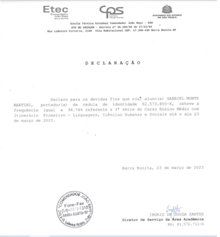 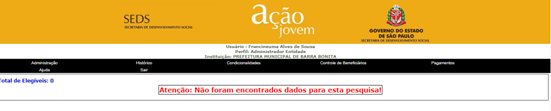 Registro Fotográfico: DESCRIÇÃO DAS AÇÕES EXECUTADASDESCRIÇÃO DAS AÇÕES EXECUTADASAÇÃO: Curso Sebrae- emprendendorismo- Socorro!eu não tenho a menor ideia do que eu quero para a minha vidaAÇÃO: Curso Sebrae- emprendendorismo- Socorro!eu não tenho a menor ideia do que eu quero para a minha vidaData: 09/03/2023Local: Programa Ação JovemPúblico Alvo/Participantes: Adolescentes / JovensPúblico Alvo/Participantes: Adolescentes / JovensNúmero de Convocados: 15             Número de Presentes: 02Materiais Utilizados: Computador ou celularMateriais Utilizados: Computador ou celularDescrição: O que estudar, que profissão seguir? Curso on-line destinado a jovens que atravessam a etapa de escolhas a respeito da carreira a seguir, a trilha os conduz na reflexão sobre as perspectivas para o mundo do trabalho e para o futuro das profissões. Apresentando as dez características do comportamento empreendedor, leva à compreensão do que é empreendedorismo e qual é o papel das atitudes empreendedoras, culminando na autodescoberta do propósito.A trilha de aprendizagem apresenta os conceitos de empreendedorismo de negócios, intraempreendedorismo, empreendedorismo social etc. procurando iluminar caminhos em um momento de dúvidas vocacionais.  Formato-Online, Duração-9 horas, Prazo para conclusão-30 dias, A quem se destina- estudante.Cursos que compõem a trilha:Quem sou eu?;Você é empreendedor?;O mundo do trabalho;Profissões do futuro; Todos os cursos têm certificado digital com verificação de autenticidade, 100% gratuito. Ao concluir o curso, basta acessar  área logada no portal e emitir o certificado de participação.Descrição: O que estudar, que profissão seguir? Curso on-line destinado a jovens que atravessam a etapa de escolhas a respeito da carreira a seguir, a trilha os conduz na reflexão sobre as perspectivas para o mundo do trabalho e para o futuro das profissões. Apresentando as dez características do comportamento empreendedor, leva à compreensão do que é empreendedorismo e qual é o papel das atitudes empreendedoras, culminando na autodescoberta do propósito.A trilha de aprendizagem apresenta os conceitos de empreendedorismo de negócios, intraempreendedorismo, empreendedorismo social etc. procurando iluminar caminhos em um momento de dúvidas vocacionais.  Formato-Online, Duração-9 horas, Prazo para conclusão-30 dias, A quem se destina- estudante.Cursos que compõem a trilha:Quem sou eu?;Você é empreendedor?;O mundo do trabalho;Profissões do futuro; Todos os cursos têm certificado digital com verificação de autenticidade, 100% gratuito. Ao concluir o curso, basta acessar  área logada no portal e emitir o certificado de participação.Resultados Alcançados: Oferecer conhecimentos de educação empreendedora a jovens em fase de definição profissional.  Resultados Alcançados: Oferecer conhecimentos de educação empreendedora a jovens em fase de definição profissional.  Pontos Facilitadores: Conteúdo de fácil acesso.Pontos Facilitadores: Conteúdo de fácil acesso.Pontos Dificultadores: Ausência de adolescentes/jovens.  Pontos Dificultadores: Ausência de adolescentes/jovens.  Registro Fotográfico: 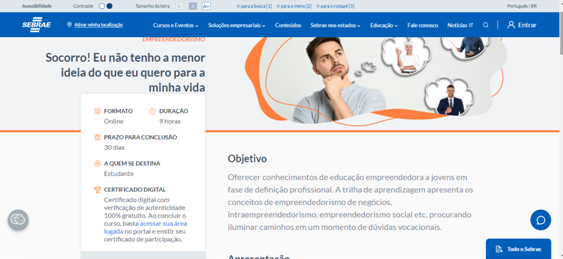 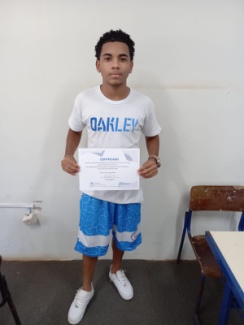 Registro Fotográfico: DESCRIÇÃO DAS AÇÕES EXECUTADASDESCRIÇÃO DAS AÇÕES EXECUTADASAÇÃO: Socioeducativo- Singularidades da mulherAÇÃO: Socioeducativo- Singularidades da mulherData: 30/03/2023Local: ALCPúblico Alvo/Participantes: Adolescentes / JovensPúblico Alvo/Participantes: Adolescentes / JovensNúmero de Convocados:   06           Número de Presentes: 03Materiais Utilizados: Texto impresso, caneta e caderno.Materiais Utilizados: Texto impresso, caneta e caderno.Responsáveis pela ação: Assistente Social, voluntário- palestrante.Responsáveis pela ação: Assistente Social, voluntário- palestrante.Descrição: Assistente Social apresentou o tema abordado no mês de março e tirou duvidas sobre os cursos realizados on-line do Sebrae. Em seguida realizou  apresentação do voluntário que permaneceu com os jovens para interpretação de texto como os jovens havia solicitado no encontro anterior.Após foi servido um delicioso lanche; refrigerante, bolo, chá, café, bolacha e patê. Descrição: Assistente Social apresentou o tema abordado no mês de março e tirou duvidas sobre os cursos realizados on-line do Sebrae. Em seguida realizou  apresentação do voluntário que permaneceu com os jovens para interpretação de texto como os jovens havia solicitado no encontro anterior.Após foi servido um delicioso lanche; refrigerante, bolo, chá, café, bolacha e patê. Resultados Alcançados: Comparecimento dos jovens.Resultados Alcançados: Comparecimento dos jovens.Pontos Facilitadores:  Interesse dos jovens.Pontos Facilitadores:  Interesse dos jovens.Pontos Dificultadores:  Ausência de jovem.Pontos Dificultadores:  Ausência de jovem.Registro Fotográfico: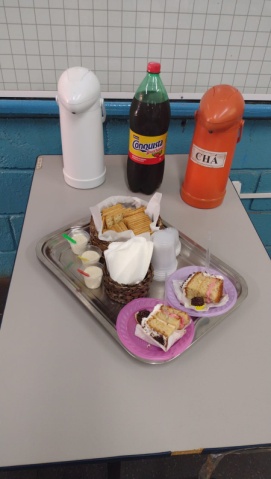 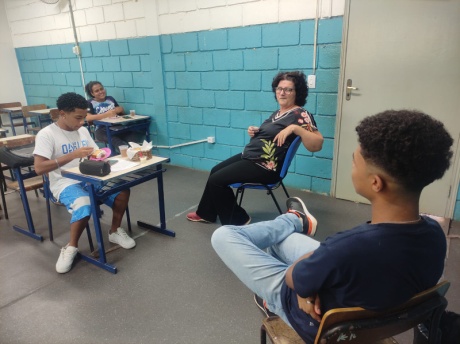 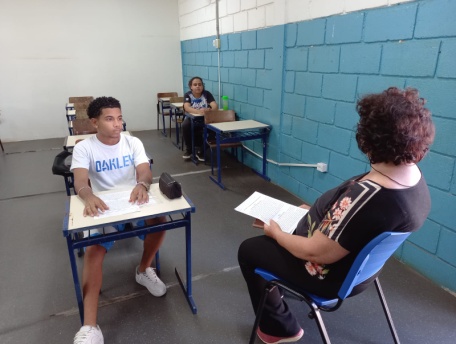 Registro Fotográfico: